MEP Skills:AutoCAD 2016 / Revit 2018 and other Mechanical Software:Admirable experience in the design and construction of HVAC, Plumbing and Electrical systems using AutoCAD and Revit. Proficient in commissioning the HVAC systems, HAP 4.5, McQUAY Duct Sizer, McQUAY Pipe Sizer and Carrier Psychometric Chart.HVAC (Heating, Ventilating and Air Conditioning)Designing of all type of HVAC systems including, Centralized Air-conditioning, Window and Split Type Air-conditioning, Chiller systems etc., Pumping Systems, Heat Load Calculation, Duct Design, Chilled water piping, reviewing the shop drawings, static pressure and pump head calculations.Plumbing (Water Supply, Drainage and Storm water):Pump Head calculations, Pump, water heater and sanitary items selection, loading Unit Calculations & Pipe Sizing, Materials, Fittings and Execution of Installation, Testing and Commissioning of Water Supply Pipeline, Drainage Pipe Line, Storm Water Pipeline, Water Tank, Water Heater, Booster Pump, Transfer Pump, Sump Pump and controls.Electrical:System Planning, Electrical System Design, MEP Implementation.PERSONAL PROFILEI hereby declare that the above particulars given are true and faith to the best of my knowledge and belief.    Anthony 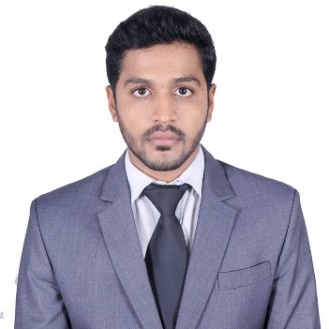    Anthony Graduate MEP Design EngineerEmail:      Anthony.380965@2freemail.com SUMMARYDynamic, skilled MEP Design Engineering graduate who excels at juggling multiple tasks and working under pressure. Motivated by my keen interest in programming, designing and modelling of electro-mechanical and automation systems, and engineering as a whole.ACADEMIC QUALIFICATIONSPost Graduate Diploma Course in MEP Engineering (2018)SMEC Labs, Bangalore India.BE (Hons.) Mechatronics Engineering (2017)Asia Pacific Institute of Technology, Panipat, India.Affiliated by Staffordshire University, UKFoundation Year (Engineering) (2013)Asia Pacific University, Kuala Lumpur, Malaysia.Affiliated by Staffordshire University, UK10th Std. (ICSE) (2011)Cathedral High School, Bangalore, India Middle School (CBSE) (2009)Our Own High School, Dubai, UAEOBJECTIVEI am looking to work in a core engineering organization as an MEP engineer which would allow me to demonstrate, maximize and further develop my engineering skills, and my leadership and teamwork attributes - so as to promote efficiency and effectiveness within the company and to demonstrate my passion, hard work and commitment to my job to perform exceptionally well to the complete satisfaction of my employer, and also to provide for myself quality experience, career development and personal growth.ACADEMIC QUALIFICATIONSPost Graduate Diploma Course in MEP Engineering (2018)SMEC Labs, Bangalore India.BE (Hons.) Mechatronics Engineering (2017)Asia Pacific Institute of Technology, Panipat, India.Affiliated by Staffordshire University, UKFoundation Year (Engineering) (2013)Asia Pacific University, Kuala Lumpur, Malaysia.Affiliated by Staffordshire University, UK10th Std. (ICSE) (2011)Cathedral High School, Bangalore, India Middle School (CBSE) (2009)Our Own High School, Dubai, UAE                                         TECHNICAL SKILLS                                         TECHNICAL SKILLSEmbedded SystemsAutomation by programming and interfacing various transducers and sensors with Microcontrollers, Arduino, and various control boards.2D/3D CAD designing (Pro E, Creo)Strong knowledge of design techniques, tools and principles involved in production of precision technical plans, blueprints, drawings, and models.Mechanical ConceptsStress Strain Analysis of various materials.Knowledge of machines and tools, including their designs, uses, repair, and maintenance. Electrical ConceptsMeasurements and TransducersAC and DC machinesMATLABAble to compute complex numerical operations.Proficient knowledge in Simulink for modelling, simulating and analysing multi-domain dynamic systems.Software ProgrammingC, C++ ProgrammingMicrosoft OfficeStrong working knowledge of MS Office applications including Word, PowerPoint and Excel.PROJECTSVTOL Aerial Drone (Final Year Project)Designed a vertical take-off and landing plane model using an Arduino board that was interfaced with various components including an IMU device, rotors, ESCs, servo motors and more. Accelerometer based Door unlocking System Designed a door unlocking system by interfacing an accelerometer module to a microcontroller. The door would unlock if the right tilt sequence was detected.RF controlled QuadcopterDesigned a quadcopter from scratch using a 9 axis IMU module, RF module ESCs and Brushless Rotors that were all interfaced with an Arduino controller board. PERSONAL SKILLSSmart, presentable appearance.Self-motivated, proactive & hardworking.Professional and pleasant with an approachable attitude.Excellent communication and organizational skills.Good prioritization skills and very effective at time management.Ability to listen and anticipate.Date of Birth:           11/01/1995    Gender:                     Male Nationality:               Indian Marital Status:          SingleLanguages Known:   English, Tamil, Hindi